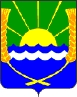 АДМИНИСТРАЦИЯ ПЕШКОВСКОГО СЕЛЬСКОГО ПОСЕЛЕНИЯАЗОВСКОГО РАЙОНА РОСТОВСКОЙ ОБЛАСТИПОСТАНОВЛЕНИЕс. ПешковоО наименовании улиц, переулков на территории Муниципального образования «Пешковского сельского поселенияАзовского района Ростовской области».В соответствии с Федеральным законом № 443-ФЗ от 28.12.2013 «О Федеральной информационной адресной системе и о внесении изменений в Федеральный закон «Об общих принципах организации местного самоуправления в Российской Федерации», для упорядочения адресного реестра на территории Муниципального образования «Пешковского сельского поселения Азовского района Ростовской области», а также в целях совершенствования порядка установления государственной регистрации и использования улиц, переулков,П О С Т А Н О В Л Я Ю:Утвердить «Перечень населенных пунктов, наименований улиц, переулков на территории Муниципального образования «Пешковского сельского поселения Азовского района Ростовской области» в новой редакции согласно приложению.Признать утратившим силу постановление Главы Пешковского сельского поселения Азовского района Ростовской области от 26.01.2007  №2 «Об утверждении названий улиц, переулков, площадей на территории Пешковского сельского поселения».Признать утратившим силу постановление Главы Пешковского сельского поселения Азовского района Ростовской области от 10.04.2008  №30 «О присвоении наименований вновь образованным улицам и переулкам в х. Береговой».Приложениек постановлению № 107 от 21.07.2014 Администрации Пешковского сельского поселенияАзовского района Ростовской областиПеречень населенных пунктов, с наименованиями улиц, переулков на территории Муниципального образования «Пешковского сельского поселения Азовского района Ростовской области».«21» июля 2014 года№ 107 Глава Пешковскогосельского поселенияС.В. ЛяшенкоНаселенный пунктНаименование улиц, переулков.село Пешковоул. Буденногоул. Вишневаяул. Карла Марксаул. Калининаул. Ленинаул. Луначарскогоул. Мелиораторовул. Молодежнаяул. Полеваяул. Тельманаул. Шолоховаул. Энгельсаул. Южнаяпер. Мирныйпер. Октябрьскийпер. Строителейсело Головатовкаул. Буденногоул. Карла Марксаул. Красноармейскаяул. Луговаяул. Луначарскогоул. Пушкинаул. Чапаеваул. Южнаяпер. Калининапер. Маяковскогопер. Межевойпер. Октябрьскийпер. Островскогопер. Тельманапер. Степнойпер. Урицкогопер. Щорсапер. Энгельсасело Займо-Обрывул. Братскаяул. Буденногоул. Димитроваул. Калининаул. Крупскойул. Ленинаул. Морскаяул. Полеваяул. Южнаяпер. Безымянныйпер. Кошевогопер. Куйбышевапер. Мирапер. Октябрьскийхутор Береговой ул. Дорожнаяул. Ленинаул. Московскаяул. Пушкинапер. Луговойпер. Лунныйпер. Солнечныйпер. Щорса Глава Пешковскогосельского поселенияС.В. Ляшенко